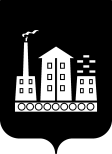 АДМИНИСТРАЦИЯГОРОДСКОГО ОКРУГА СПАССК-ДАЛЬНИЙРАСПОРЯЖЕНИЕ    24 мая 2019 г.                   г. Спасск-Дальний, Приморского края                  № 262-раОб утверждении Политики информационной безопасностив Администрации городского округа Спасск-ДальнийВ целях исполнения Федерального закона № 149-ФЗ от 27 июля 2006 года «Об информации, информатизации и защите информации», Федерального закона № 152-ФЗ от 27 июля 2006 года «О персональных данных», Требований о защите информации, не составляющей государственную тайну, содержащейся в государственных информационных системах, утвержденных приказом ФСТЭК России от 11 февраля 2013 года № 17, приказа ФСТЭК России от 18 февраля 2013 года № 21 «Об утверждении состава и содержания организационных и технических мер по обеспечению безопасности персональных данных при их обработке в информационных системах персональных данных»:Утвердить прилагаемую 	Политику информационной безопасности в Администрации городского округа Спасск-Дальний.Контроль за исполнением настоящего распоряжения возложить на заместителя главы Администрации, руководителя аппарата Администрации городского округа Спасск-Дальний Е.Э. Богинского.Политика информационной безопасности в Администрации городского округа Спасск-ДальнийОБЩИЕ ПОЛОЖЕНИЯНастоящая политика информационной безопасности (далее - Политика) утверждается главой городского округа Спасск-Дальний и определяет мероприятия, процедуры и правила по защите информации в информационных системах Администрации городского округа Спасск-Дальний.Положения настоящей Политики распространяются на следующие информационные системы Администрации городского округа Спасск-Дальний:- сегмент государственной информационной системы «Региональная система межведомственного электронного документооборота» (далее ГИС «РСМЭД»);сегмент государственной информационной системы «Автоматизированная информационная система архивной службы Приморского края» (далее ГИС «Архив»);сегмент государственной информационной системы «Управление проектами в Приморском крае» (далее ГИС ИСУП);сегмент государственной информационной системы Региональная информационная система обеспечения градостроительной деятельности Приморского края (далее ГИС РИСОГД).Положения настоящей Политики обязательны к исполнению для всех пользователей, указанных в п. 1.2 информационных систем (далее – Пользователи), а также для администраторов безопасности и системных администраторов (далее - Администраторы).В соответствии с приказом Президента Российской Федерации № 188 от 6 марта 1997 года к сведениям конфиденциального характера (защищаемой информации) в Администрации городского округа Спасск-Дальний относятся:сведения о фактах, событиях и обстоятельствах частной жизни гражданина, позволяющие идентифицировать его личность (персональные данные), за исключением сведений, подлежащих распространению в средствах массовой информации в установленных федеральными законами случаях;сведения, связанные с профессиональной деятельностью, доступ к которым ограничен в соответствии с Конституцией Российской Федерации и федеральными законами;служебные сведения, доступ к которым ограничен органами государственной власти в соответствии с Гражданским кодексом Российской Федерации и федеральными законами (служебная тайна);сведения, связанные с коммерческой деятельностью, доступ к которым ограничен в соответствии с Гражданским кодексом Российской Федерации и федеральными законами (коммерческая тайна).Целями настоящей Политики являются:обеспечение конфиденциальности, целостности, доступности защищаемой информации;предотвращение утечек защищаемой информации;мониторинг событий безопасности и реагирование на инциденты безопасности;нейтрализация актуальных угроз безопасности информации;выполнение требований действующего законодательства по защите информации.В настоящей Политике используются термины и определения, установленные законодательством Российской Федерации об информации, информационных технологиях и о защите информации, а также термины и определения, установленные национальными стандартами в области защиты информации.Настоящая Политика разработана с учетом положений следующих законодательных и нормативно-правовых актов:Федеральный закон № 149-ФЗ от 27 июля 2006 года «Об информации, информатизации и защите информации»;Федеральный закон № 152-ФЗ от 27 июля 2006 года «О персональных данных»;Постановление Правительства РФ № 1119 от 1 ноября 2012 года «Об утверждении требований к защите персональных данных при их обработке в информационных системах персональных данных»;приказ ФСТЭК России № 17 от 11 февраля 2013 года «Об утверждении требований о защите информации, не составляющей государственную тайну, содержащейся в государственных информационных системах»;приказ ФСТЭК России № 21 от 18 февраля 2013 года «Об утверждении Состава и содержания организационных и технических мер по обеспечению безопасности персональных данных при их обработке в информационных системах персональных данных»;методический документ ФСТЭК России 11 февраля 2014 года «Меры защиты информации в государственных информационных системах»;приказ ФСБ России № 378 от 10 июля 2014 года «Об утверждении Состава и содержание организационных и технических мер по обеспечению безопасности персональных данных при их обработке в информационных системах персональных данных с использованием средств криптографической защиты информации, необходимых для выполнения установленных Правительством Российской Федерации требований к защите персональных данных для каждого из уровней защищенности»;приказ ФСБ от 9 февраля 2005 года № 66 «Об утверждении Положения о разработке, производстве, реализации и эксплуатации шифровальных (криптографических) средств защиты информации»;приказ ФАПСИ от 13 июня 2001 года №152 «Об утверждении Инструкции об организации и обеспечении безопасности хранения, обработки и передачи по каналам связи с использованием средств криптографической защиты информации с ограниченным доступом, не содержащей сведений, составляющих государственную тайну».ТЕХНОЛОГИЧЕСКИЕ ПРОЦЕССЫ ОБРАБОТКИ ЗАЩИЩАЕМОЙ ИНФОРМАЦИИ В ИНФОРМАЦИОННОЙ СИСТЕМЕВ данном разделе настоящей Политики описаны технологические процессы обработки различных видов защищаемой информации в информационных системахАдминистрации городского округа Спасск-Дальний. Администраторы и Пользователи, допущенные к обработке той или иной защищаемой информации, обязаны производить обработку этой информации в соответствии с соответствующими описаниями технологических процессов обработки информации, приведенных в данном разделе.Технологический процесс обработки защищаемой информации в сегменте ГИС «РСМЭД» в Администрации городского округа Спасск-Дальний:Подготовка файлов происходит средствами прикладных офисных программ. Ввод информации в сегмент ГИС «РСМЭД» осуществляют сотрудники Администрации городского округа Спасск-Дальний с помощью устройств ввода информации (клавиатура, сканер). Введенные данные хранятся в базах данных центрального сегмента ГИС «РСМЭД», на жестком диске автоматизированного рабочего места по усмотрению сотрудника Администрации городского округа Спасск-Дальний. Вывод информации из ГИС «РСМЭД» осуществляется на принтер или сохранением полученных файлов на автоматизированное рабочее место сотрудника.Технологический процесс обработки защищаемой информации в сегменте ГИС «Архив» в Администрации городского округа Спасск-Дальний:- в ГИС «Архив» вводится текстовая информация и сканированные документы. Ввод данных производится с клавиатуры и сканера. Введенные данные хранятся в базах данных центрального сегмента ГИС «Архив» и на жестком диске автоматизированного рабочего места. Технологический процесс обработки защищаемой информации в сегменте ГИС ИСУП в Администрации городского округа Спасск-Дальний.Ввод информации осуществляется с клавиатуры. При необходимости в ГИС ИСУП загружаются подтверждающие документы в разных форматах. Введенные данные хранятся в базах данных центрального сегмента ГИС ИСУП.Технологический процесс обработки защищаемой информации в сегменте ГИС РИСОГД в Администрации городского округа Спасск-Дальний.Ввод текстовой информации в ГИС РИСОГД осуществляется посредством клавиатуры с возможностью присоединения документов различных форматов. Для создания образа документов используется сканер. Введенные данные хранятся в базах данных центрального сегмента ГИС РИСОГД. Средствами ГИС РИСОГД формируются документы градостроительной деятельности, которые хранятся на АРМ Пользователя и распечатываются на принтере.ПРАВИЛА И ПРОЦЕДУРЫ ИДЕНТИФИКАЦИИИ АУТЕНТИФИКАЦИИ ПОЛЬЗОВАТЕЛЕЙ ГИС, ПОЛИТИКА РАЗГРАНИЧЕНИЯ ДОСТУПА К РЕСУРСАМ ГИС	С целью соблюдения принципа персональной ответственности за свои действия каждому сотруднику Администрации городского округа Спасск-Дальний, допущенному к работе с ресурсами сегментовгосударственных информационных систем, указанных в п. 1.2 (далее - ГИС) присваивается уникальное имя (учетная запись пользователя), под которым он будет регистрироваться и работать в ГИС.Под учетной записью Пользователя понимается учетная запись для доступа к информационной системе в домене ActiveDirectory.Использование одного и того же имени пользователя несколькими пользователями (или группового имени для нескольких пользователей) в ГИС запрещено.Процедура регистрациипользователя ГИС для сотрудника Администрации городского округа Спасск-Дальний, и предоставления ему (или изменения его) прав доступа к ресурсам ГИС инициируется заявкой начальника структурного подразделения, в котором работает этот сотрудник. Форма заявки приведена в Приложении № 1 к настоящей Политике.В заявке указывается:содержание запрашиваемых изменений (регистрация нового пользователя ГИС, удаление учетной записи пользователя, расширение или сужение полномочий и прав доступа к ресурсам ГИС ранее зарегистрированного пользователя);должность (с полным наименованием подразделения), фамилия, имя и отчество сотрудника;полномочия, которых необходимо лишить пользователя или которые необходимо добавить пользователю (путем указания решаемых пользователем задач в ГИС);заявку визирует администратор безопасности, утверждая тем самым возможность допуска (изменения прав доступа) данного сотрудника к необходимым для решения им указанных задач ресурсам ГИС.	Администратор перед визированием заявки осуществляет верификацию пользователя(подтверждает его личность), а также уточняет его должностные и функциональные обязанности и сопоставляет их с технологическими процессами обработки информации, описанным в разделе 2 настоящей Политики. Допуск Пользователей к обработке информации в ГИС производится на основании завизированной Администратором заявки, составленной по форме, приведенной в Приложении № 1 к настоящей Политике. При визировании очередной заявки Администратор осуществляет актуализацию следующих документов:Положение о разграничении прав доступа в сегменте соответствующей ГИС (при необходимости), (Приложение № 2 к настоящей Политике), Перечень лиц, должностей, служб и процессов, допущенных к работе с ресурсами сегмента ГИС (Приложение № 3 к настоящей Политике), утверждается заместителем главы Администрации, руководителем аппарата Администрации городского округа Спасск-Дальний.После визирования заявки Администратор определяет тип учетной записи (внутренний пользователь, внешний пользователь, системная, учетная запись приложения, временная, гостевая) и производитнеобходимые настройки СЗИ от НСД и формирует учетную запись и первичный пароль. Дает ознакомиться с инструкцией Пользователя ГИС под роспись, сообщает пользователю идентификационные данные и допускает к работе в ГИС. После допуска к работе в ГИС, Пользователь самостоятельно формирует пароль доступа к своей учетной записи в соответствии с требованиями раздела 3 Инструкции Пользователя ГИС.По окончании внесения изменений в списки пользователей в заявке делается отметка о выполнении задания. Исполненная заявка хранится у Администратора и может быть использована для восстановления полномочий пользователей после сбоев в работе ГИС, а также для контроля правомерности наличия у конкретного пользователя прав доступа к тем или иным ресурсам ГИС при разборе инцидентов безопасности.Для проведения временных работ в ГИС сотрудниками сторонних организаций предусмотрена гостевая временная учетная запись «Guest». Данная учетная запись отключена и активируется (наделяется необходимыми полномочиями) только при необходимости. Все работы от имени такой учетной записи проводятся только под контролем Администратора.В качестве модели разграничения доступа к ресурсам ГИС выбрана ролевая модель. Пользователям назначается роль в разграничительной системе ГИС в зависимости от выполняемых должностных обязанностей и задач и, соответственно, в зависимости от необходимости по доступу к тем или иным ресурсам ГИС. Обязанности и задачи пользователей определяются исходя из технологических процессов обработки информации, описанных в разделе 2 настоящей Политики. Описание всех возможных ролей в ГИС приведено в Приложении № 2 к настоящей Политике. Помимо учетных записей Пользователей доступ к системе получают различные системные службы и процессы.Перечень лиц, их должностей, а также служб и процессов, допущенных к работе с ресурсами ГИС, и сопоставляемые им роли (Приложение № 3 к настоящей Политике), утверждаются заместителем главы Администрации, руководителем аппарата Администрации городского округа Спасск-Дальний. Администратор обеспечивает оперативное обновление и актуальность данного перечня.Перечень помещений, в которых разрешена работа с ресурсами ГИС, расположены технические средства ГИС, а также перечень лиц, допущенных в эти помещения (Приложение № 4 к настоящей Политике) утверждается заместителем главы Администрации, руководителем аппарата Администрации городского округа Спасск-Дальний. Администратор обеспечивает оперативное обновление и актуальность данного перечня.Идентификация и аутентификация на сетевом оборудовании (коммутаторы, маршрутизаторы, точки доступа и т. д.) разрешена только администраторам безопасности, системным администраторам и сотрудникам сторонней организации, производящим работы в сети Администрации городского округа Спасск-Дальний на договорной основе под контролем Администратора. При вводе в эксплуатацию сетевого оборудования на нем обязательно меняются идентификационные и аутентификационные данные, установленные производителем устройства по умолчанию. Новые идентификационные данные на сетевых устройствах должны соответствовать установленной парольной политике.Пользователям запрещены любые действия в ГИС до прохождения процедуры идентификации и аутентификации в системе. Администратору разрешается ряд действий до прохождения идентификации и аутентификации в ГИС в ряде случаев. Условия, при которых разрешаются такие действия и перечень разрешенных действий для Администратора до прохождения процедуры идентификации и аутентификации в ГИС перечислены в пункте 5.9 инструкции Администратора.ПРАВИЛА И ПРОЦЕДУРЫ УПРАВЛЕНИЯ ИНФОРМАЦИОННЫМИ ПОТОКАМИС целью определения разрешенных маршрутов прохождения информации между пользователями, устройствами, сегментами в рамках ГИС, а также между информационными системами и при взаимодействии с сетью Интернет устанавливаются правила и процедуры управления информационными потоками.Контроль и фильтрация информационных потоков между ГИС и внешними телекоммуникационными сетями осуществляется с помощью межсетевого экрана ViPNetCoordinatorHW1000.Для контроля и фильтрации информационных потоков между ГИСи внешними телекоммуникационными сетями выбирается политика «Блокировать все, кроме явно разрешенного». Такая политика выбрана с целью исключения возможности доступа Пользователей к сайтам с вредоносным содержимым, а также к фишинговым сайтам (сайты, имитирующие другие легальные сайты с целью кражи аутентификационной и/или личной информации Пользователей). Также такая политика выбрана исходя из практической невозможности блокировки всех фишинговых сайтов и ресурсов с вредоносным содержимым при выборе политики «Разрешено все, кроме явно запрещенного».С целью реализации политики контроля и фильтрации информационных потоков между ГИС и внешними телекоммуникационными сетями  «Блокировать все, кроме явно разрешенного» утверждается список разрешающих правил взаимодействия с внешними телекоммуникационными сетями (Приложении № 5 к настоящей Политике), утверждается главой городского округа Спасск-Дальний. Данный список может быть дополнен на основании служебной записки Администратору с указанием обоснования добавления того или иного ресурса/сайта/протокола/порта в список разрешенных.Администратор обеспечивает соответствие настроек межсетевого экрана ViPNetCoordinatorHW1000, и списка разрешительных правил.ПРАВИЛА И ПРОЦЕДУРЫ УПРАВЛЕНИЯ УСТАНОВКОЙ (ИНСТАЛЯЦИЕЙ) КОМПОНЕНТОВ ПРОГРАММНОГО ОБЕСПЕЧЕНИЯВ ГИС разрешено использование только того программного обеспечения, его компонентов, утилит и драйверов, которые необходимы для обеспечения функционирования информационной системы, а также необходимы для выполнения служебных (должностных) обязанностей пользователями.Перечень разрешенного программного обеспечения в ГИС (Приложение № 6 к настоящей Политике), утверждается главой городского округа Спасск-Дальний.Установка программного обеспечения, его компонент, утилит и драйверов осуществляется только системными администраторами или администратором безопасности в соответствии Перечнем разрешенного программного обеспечения в ГИС. Пользователям запрещена установка любого программного обеспечения (далее - ПО) в ГИС.Пользователь имеет право подать заявку в виде служебной записки на включение в список разрешенного в ГИС программного обеспечения, необходимых ему для выполнения служебных (должностных) обязанностей программ, утилит, драйверов. В такой служебной записке обязательно указывается обоснование необходимости включения в этот список нового программного обеспечения. Срок рассмотрения заявки должен составлять не более 3 рабочих дней.Администратор ежемесячно с помощью инструмента Сканер ВС проводит проверку соответствия состава программного обеспечения в ГИС списку разрешенного ПО. В случае выявления постороннего программного обеспечения, созывается группа реагирования на инциденты информационной безопасности, которая действует в соответствии с инструкцией по реагированию на инциденты информационной безопасности.ЗАЩИТА МАШИННЫХ НОСИТЕЛЕЙ ИНФОРМАЦИИ, КОНТРОЛЬ ИНТЕРФЕЙСОВ ВВОДА-ВЫВОДА, ГАРАНТИРОВАННОЕ УНИЧТОЖЕНИЕ ИНФОРМАЦИИОдной из основных целей злоумышленников являются машинные носители информации, используемые в ГИС для хранения и обработки защищаемой информации. Исходя их этого, защита машинных носителей информации (как в стационарных АРМ и серверах, так и мобильных/съемных)является ключевым звеном политики информационной безопасности Администрации городского округа Спасск-Дальний.Учет машинных носителей осуществляется Администратором в соответствующих журналах. Администратор несет ответственность, за достоверность и своевременность сведений, отраженных в журнале учета машинных носителей информации.В Администрации городского округа Спасск-Дальний учету подлежат:съемные машинные носители информации (флэш-накопители, внешние накопители на жестких дисках и иные подобные устройства);портативные вычислительные устройства, имеющие встроенные носители информации (ноутбуки, нетбуки, планшеты, сотовые телефоны, цифровые камеры, звукозаписывающие устройства и иные аналогичные по функциональности устройства);машинные носители информации, встроенные в корпус средств вычислительной техники (накопители на жестких дисках).Учет машинных носителей информации включает присвоение регистрационных (учетных) номеров носителям. В качестве регистрационных номеров могут использоваться идентификационные (серийные) номера машинных носителей, присвоенных производителями этих машинных носителей информации, номера инвентарного учета, в том числе инвентарные номера технических средств, имеющих встроенные носители информации, и иные номера.При использовании в составе одного технического средства информационной системы нескольких встроенных машинных носителей информации, конструктивно объединенных в единый ресурс для хранения информации, допускается присвоение регистрационного номера техническому средству в целом.Администратор маркирует съемные машинные носители и портативные вычислительные устройства, использование которых разрешено за пределами контролируемой зоны и информационной системы и делает соответствующую отметку в журнале. Использование немаркированного соответствующим образом носителя информации за пределами контролируемой зоны и/или информационной системы является инцидентом информационной безопасности и расследуется в установленном порядке.Использование неучтенных съемных носителей и/или портативных устройств (в том числе личных) в ГИС запрещено.Невозможность использования неучтенных съемных носителей информации обеспечивается путем программных настроек СЗИ от НСД DallasLock 8.0-С. Настройками DallasLock 8.0-Снеучтенные носители информации блокируются на всех стационарных устройствах ГИС. Попытки использования неучтенных съемных носителей информации фиксируются средствами DallasLock 8.0-С. Такие попытки являются инцидентами безопасности и расследуются в установленном порядке.Невозможность использования неучтенных портативных вычислительных устройств обеспечивается путем организации аутентификации в системе не только пользователя ГИС, но и самого устройства по нескольким параметрам (имя устройства, IP-адрес, MAC-адрес и другие).Невозможность использования неучтенных машинных носителей в стационарных устройствах обеспечивается путем физического контроля доступа в соответствии с инструкциями Пользователя и Администратора, а также путем проведения периодических мероприятий по инвентаризации ресурсов ГИС и комплектности технических средств.Гарантированное уничтожение (стирание) информации на машинных носителях организовывается Администратором в случаях:возвращения учтенного съемного носителя информации Администратору;при вводе в эксплуатацию нового машинного носителя или технического средства со встроенными носителями информации;при передаче носителя информации в сторонние организации (в том числе и для проведения ремонта технического средства);при утилизации технических средств.Уничтожение (стирание) информации на машинных носителях должно исключать возможность восстановления защищаемой информации. Контроль невозможности восстановления уничтоженной информации производится Администратором с помощью специализированных утилит по восстановлению информации.При возвращении учтенного съемного носителя информации Пользователем, а также при вводе в эксплуатацию нового машинного носителя, информация уничтожается путем использования механизма СЗИ от НСД DallasLock 8.0-Сзатирания файлов случайной битовой последовательностью.При передаче носителя информации в сторонние организации (не с целью передачи на нем информации), в том числе и для ремонта носителя или технического средства, информация уничтожается путем полной многократной перезаписи машинного носителя информации специальными битовыми последовательностями, зависящими от типа накопителя и используемого метода кодирования информации. Затем производится очистка всего физического пространства накопителя, включая сбойные и резервные элементы памяти специализированными программами или утилитами производителя.В случаях уничтожения информации способами, описанными в настоящей Политике, Администратор фиксирует факт уничтожения информации, а также факт контроля уничтожения информации в Журнале учета мероприятий по контролю обеспечения защиты информации в сегменте (Наименование ГИС).При утилизации технических средств, а также при возникновении необходимости уничтожения информации на неперезаписываемых машинных носителях (например, CD-R), физически уничтожается сам машинный носитель.В случае физического уничтожения машинного носителя информации, составляется акт уничтожения. Акт уничтожения машинных носителей подписываетсяназначенной приказомруководителя комиссией по уничтожению персональных данных и по форме утвержденного акта уничтожения персональных данных.УПРАВЛЕНИЕ ВЗАИМОДЕЙСТВИЕМ С ИНФОРМАЦИОННЫМИ СИСТЕМАМИ СТОРОННИХ ОРГАНИЗАЦИЙ (ВНЕШНИМИ ИНФОРМАЦИОННЫМИ СИСТЕМАМИ)В Администрации городского округа Спасск-Дальнийсегменты ГИС осуществляют взаимодействие с центральными сегментами соответствующих ГИС.Администратор обеспечивает управление информационными потоками при взаимодействии с внешними информационными системами в соответствии с правилами и процедурами, описанными в разделе 4 настоящей инструкции.Порядок обработки, хранения и передачи информации с использованием внешних информационных систем определяются технологическими процессами обработки информации, описанными в разделе 2 настоящей Политики.ПРАВИЛА И ПРОЦЕДУРЫ ВЫЯВЛЕНИЯ, АНАЛИЗА И УСТРАНЕНИЯ УЯЗВИМОСТЕЙВ Администрации городского округа Спасск-Дальний в качестве средства выявления уязвимостей используется сертифицированный сканер уязвимостей Сканер ВС.Администратор не реже одного раза в месяц проводит полное сканирование системы на выявление уязвимостей. В случае поступления информации из новостных источников об уязвимостях в операционных системах и/или прикладном программном обеспечении применяемых в ГИС производится внеплановое обновление базы данных сканера уязвимостей и полное сканирование информационной системы.Администратор изучает отчеты по результатам сканирования и принимает решение о немедленном устранении выявленных уязвимостей, либо о включении мероприятий по устранению выявленных уязвимостей в план мероприятий по защите информации, в случае если выявленные уязвимости не являются критичными, или если есть возможность сделать невозможным их эксплуатацию потенциальным злоумышленником (например, путем отключения отдельных АРМ и/или сегментов сети от Интернет). При необходимости, для адекватного реагирования на вновь выявленные угрозы может созываться ГРИИБ.Критичность уязвимостей может быть установлена как на основании рейтинга уязвимости по шкале CVSS, так и на основании оценки рисков информационной безопасности в соответствии с ГОСТ Р ИСО/МЭК 27005-2010 «Информационная технология. Методы и средства обеспечения безопасности. Менеджмент риска информационной безопасности».При выявлении уязвимостей Администратор анализирует системные журналы и журналы средств защиты информации, на предмет выявления эксплуатации выявленной уязвимости в информационной системе и последствий такой эксплуатации.В случае невозможности оперативного устранения критичной уязвимости, Администратор уведомляет об этом главу городского округа Спасск-Дальний.ПРАВИЛА И ПРОЦЕДУРЫ КОНТРОЛЯ УСТАНОВКИ ОБНОВЛЕНИЙ ПРОГРАММНОГО ОБЕСПЕЧЕНИЯС целью противодействия эксплуатации известных уязвимостей, в Администрации городского округа Спасск-Дальний устанавливаются правила и процедуры контроля установки обновлений системного и прикладного программного обеспечения.В программном обеспечении, поддерживающем автоматические обновления, таких как Java, AcrobatReaderи и т. п., автоматические обновления не отключаются.Общесистемное программное обеспечение и основное прикладное программное обеспечение обновляется во внерабочее время.Администратор контролирует источники обновлений программного обеспечения. Обновления должны осуществляться из доверенных источников, в соответствии с документацией на программное обеспечение.Обновления общесистемного и основного прикладного программного обеспечения осуществляются не реже одного раза в неделю. Экстренные обновления осуществляются в случае поступления информации о критичных уязвимостях, для которых существует обновление безопасности.Администратор в соответствии с эксплуатационной документацией на программное обеспечение осуществляет проверку установки обновлений, а также корректность установки обновлений. В Администрации городского округа Спасск-Дальний должно применяться только такое программное обеспечение, которое поддерживает проверку целостности файлов обновлений.Обновление антивирусных баз, сигнатур уязвимостей, баз решающих правил средств защиты информации осуществляется в соответствии с эксплуатационной документацией на СЗИ и разделами настоящей Политики.Обновление микропрошивок и программного обеспечения BIOS/UEFI производится только при поступлении информации о критичных уязвимостях в таком программном обеспечении, применяемом в Администрации городского округа Спасск-Дальний.ПРАВИЛА И ПРОЦЕДУРЫ КОНТРОЛЯ СОСТАВА ТЕХНИЧЕСКИХ СРЕДСТВ, ПРОГРАММНОГО ОБЕСПЕЧЕНИЯ И СРЕДСТВ ЗАЩИТЫ ИНФОРМАЦИИСостав технических средств (далее – ТС), программного обеспечения и средств защиты информации (далее – СрЗИ) ГИС фиксируется в техническом паспорте на информационную систему. Технический паспорт является эталоном состава ТС, ПО и СрЗИ, по которому осуществляется периодический контроль.В случае добавления новых ТС, ПО и СрЗИв состав ГИС  или удаления существующих компонентов, на основании акта ввода в эксплуатацию (или акта вывода из эксплуатации) максимально оперативно вносятся изменения в Технический паспорт.Администратор осуществляет контроль состава ТС, ПО и СрЗИ не реже одного раза в месяц.Выявление несоответствия состава ТС, ПО и СрЗИ техническому паспорту ГИС является инцидентом безопасности. В случае выявления фактов несоответствия Администратор устанавливает причины самостоятельно или созывает ГРИИБ.В случае выявления несоответствия состава ТС, ПО и СрЗИ, Администратор принимает меры по оперативному исключению (восстановлению) из состава (в составе) информационной системы несанкционированно установленных (удаленных) технических средств, программного обеспечения и средств защиты информации. Администратор осуществляет контроль выполнения условий и сроков действия сертификатов соответствия на средства защиты информации и принимает меры, направленные на устранение выявленных недостатков. В случае, если сертификат соответствия истек, но был продлен производителем СрЗИ, Администратор запрашивает актуальную заверенную копию сертификата. В случае, если сертификат соответствия истек, но не был продлен производителем СрЗИ, то Администратор сообщает об этом главе городского округа Спасск-Дальний, который принимает решение об организации самостоятельной сертификации использующегося СрЗИ, либо об обновлении использующегося СрЗИ до актуальной версии, либо о замене использующегося СрЗИ на другое аналогичное сертифицированное СрЗИ.ПРАВИЛА И ПРОЦЕДУРЫ РЕЗЕРВИРОВАНИЯ ТЕХНИЧЕСКИХ СРЕДСТВ, ПРОГРАММНОГО ОБЕСПЕЧЕНИЯ, БАЗ ДАННЫХ, СРЕДСТВ ЗАЩИТЫ ИНФОРМАЦИИ И ИХ ВОССТАНОВЛЕНИЯ ПРИ ВОЗНИКНОВЕНИИ НЕШТАТНЫХ СИТУАЦИЙВосстановление из резервных копий является основным методом восстановления работоспособности информационной системы после ликвидации нештатных ситуаций.Нештатными ситуациями являются:разглашение информации ограниченного доступа сотрудниками Администрации городского округа Спасск-Дальний, имеющими к ней право доступа, в том числе:разглашение информации лицам, не имеющим права доступа к защищаемой информации;передача информации по незащищенным каналам связи;обработка информации на незащищенных технических средствах обработки информации;опубликование информации в открытой печати и других средствах массовой информации;передача носителя информации лицу, не имеющему права доступа к ней;утрата носителя с информацией.неправомерные действия со стороны лиц, имеющих право доступа к защищаемой информации:несанкционированное изменение информации;несанкционированное копирование информации;несанкционированный доступ к защищаемой информации:несанкционированное подключение технических средств к средствам и системам ГИС;использование закладочных устройств;использование злоумышленником легальных учетных записей пользователей для доступа к информационным ресурсамГИС;использование злоумышленником уязвимостей программного обеспечения ГИС;использование злоумышленником программных закладок;заражение ГИС злоумышленником программными вирусами;хищение носителей информации;нарушение функционирования технических средств обработки информации;блокирование доступа к защищаемой информации путем перегрузки технических средств обработки информации ложными заявками на ее обработку;дефекты, сбои, отказы, аварии технических средств и систем ГИС;дефекты, сбои, отказы программного обеспечения ГИС;сбои, отказы и аварии систем обеспечения ГИС;природные явления, стихийные бедствия:термические, климатические факторы (аномально низкие или аномально высокие температуры воздуха, пожары, наводнения, снегопады и т. д.);механические факторы (повреждения зданий, землетрясения и т. д.);электромагнитные факторы (отключение электропитания, скачки напряжения, удары молний и т. д.).В случае возникновения нештатной ситуации, порядок действий при которой не регламентирован настоящей Политикой, Администратором, Ответственным и ГРИИБ вырабатывается конкретный план действий с учетом текущей ситуации.Порядок оповещения должностных лиц и сроки выполнения мероприятий при нештатных ситуациях определены в Приложении № 7 настоящей Политики.С целью усовершенствования координации действий должностных лиц по реагированию на нештатные ситуации должны проводиться регулярные тренировки по различным видам нештатных ситуаций. В случае выявления по результатам тренировок изъянов в положениях настоящей Политики, касающихся реагирования на нештатные ситуации, в нее могут вноситься изменения.Инциденты безопасности информации также являются нештатной ситуацией. При выявлении нештатных ситуаций, повлекших нарушение целостности, доступности или конфиденциальности защищаемой информации по вине внутреннего или внешнего нарушителя, созывается ГРИИБ, которая действует в соответствии с инструкцией по реагированию на инциденты информационной безопасности.В случае сбоев, отказов и аварий систем электроснабжения, вентиляции, других обеспечивающих инженерных систем предпринимаются следующие действия:корректное отключение технических средств ГИС до истощения ресурса источников бесперебойного питания, перегрева технических средств и до наступления других негативных последствий;предпринимаются меры по устранению причин, вызвавших сбои, отказы и аварии средств и систем ГИС а также меры по замене/ремонту вышедших из строя средств и систем;в случае потери/утраты защищаемых данных или нарушения целостности программного обеспечения, баз данных, средств защиты информации, Администратор восстанавливает их из резервных копий.В случае нештатных ситуаций, связанных со стихийными бедствиями идеструктивными природными явлениями выполняются следующие действия:Пользователи корректно отключают и обесточивают свои рабочие места;системные администраторы корректно отключают и обесточивают серверы и сетевое оборудование;Администратор предпринимает меры к эвакуации носителей информации и носителей резервных копий;в случае нарушения корректной работы технических средств в ГИС в результате стихийных бедствий или природных явлений принимаются меры по ремонту/замене вышедшего из строя оборудования;в случае потери/утраты защищаемых данных или нарушения целостности программного обеспечения, баз данных, средств защиты информации в результате стихийных бедствий или природных явлений, Администратор восстанавливает их из резервных копий;в случае стихийных действий/природных явлений, опасных для жизни человека в первую очередь организуется эвакуация сотрудников и только по возможности организуется эвакуация технических средств, носителей информации и носителей с резервными копиями.Приложение № 1 к Политике информационнойбезопасности в Администрации городского округа Спасск-ДальнийЗАЯВКАна внесение изменений в списки пользователей  и наделение пользователей полномочиями доступа к ресурсам сегмента (Наименование ГИС)Прошу  зарегистрировать  пользователя  (исключить  из  списка  пользователей,  изменить полномочия пользователя) сегмента (Наименование ГИС)(нужное подчеркнуть)_______________________________________________________________________		(должность с указанием подразделения)_______________________________________________________________________(фамилия имя и отчество сотрудника)предоставив ему полномочия, необходимые (лишив его полномочий, необходимых) (нужное подчеркнуть)для решения задач:_______________________________________________________________________(список задач согласно формуляров задач)
____________________________________________________________________________________________________________________________________________________________________________________________________________________________________________________________________________________________Продолжение приложения № 1ЗАДАНИЕна внесение изменений в списки пользователей сегмента (Наименование ГИС)Присвоено имя _______________________________ (персональный идентификатор) и предоставлены полномочия, необходимые для решения следующих задач: Администратор безопасности	______________________________							(Ф.И.О.)Имя учетной записии начальное значение пароля получил, о порядке смены пароля при первом входе в системупроинструктирован, с инструкцией пользователя сегмента государственной информационной системы (Наименование ГИС) ознакомленПользователь_________________________________ (подпись, фамилия)«___» ______________ 20__ годаПриложение № 2 к Политике информационной безопасности в Администрации городского округа Спасск-Дальний,Положение о разграничении прав доступа в сегменте (Наименование ГИС)	Исходя из характера и режима обработки защищаемой информации в сегменте(Наименование ГИС) определяется следующий перечень групп Пользователей, служб и процессов, участвующих в обработке защищаемой информации. Перечень ролей и описание параметров доступа к ресурсам сегмента (Наименование ГИС) приведен в таблице.Приложение № 3к Политике информационнойбезопасности в Администрации городского округа Спасск-ДальнийУТВЕЖДАЮЗаместитель главы Администрации, руководитель аппарата Администрации городского округа Спасск-Дальний____________________________ФИО«____» ____________________ 20__ г.Перечень лиц, должностей, служб и процессов, допущенных к работе с ресурсами сегмента (Наименования ГИС)	Настоящий Перечень устанавливает перечень лиц, должностей и процессов, допущенных к работе с ресурсами сегмента (Наименование ГИС). Для каждого элемента списка в таблице обязательно указываются ФИО (Имя службы или процесса для неодушевленных субъектов доступа), должность (только для одушевленных субъектов доступа), имя присвоенной учетной записи и роль (в соответствии с Положением о разграничении прав доступа в сегменте ГИС). Тип и серийный номер выданного идентификатора указываются только при выдаче пользователю электронного ключа. Роспись о получении электронного ключа ставится только при выдаче пользователю такого ключа.	В настоящем Перечне не отражены вопросы, связанные с использованием средств криптографической защиты информации 
(далее - СКЗИ). Перечни пользователей СКЗИ, а также иные учетный данные, связанные с СКЗИ приведены в других журналах и перечнях.Приложение № 4 к Политике информационнойбезопасности в Администрации городского округа Спасск-ДальнийУТВЕЖДАЮЗаместитель главы Администрации, руководитель аппарата Администрации городского округа Спасск-Дальний____________________________ФИО«____» ____________________ 20__ г.Перечень помещений, в которых разрешена работа с ресурсами сегмента (НаименованиеГИС), в которых размещены технические средства сегмента (НаименованиеГИС), а также перечень лиц, допущенных в эти помещенияПриложение № 5 к Политике информационнойбезопасности в Администрации городского округа Спасск-ДальнийУТВЕЖДАЮЗаместитель главы Администрации, руководитель аппарата Администрации городского округа Спасск-Дальний____________________________ФИО«____» ____________________ 20__ г.Список разрешающих правил взаимодействия с внешними телекоммуникационными сетями в сегменте (Наименование ГИС)Приложение № 6 к Политике информационнойбезопасности в Администрации городского округа Спасск-ДальнийУТВЕЖДАЮЗаместитель главы Администрации, руководитель аппарата Администрации городского округа Спасск-Дальний____________________________ФИО«____» ____________________ 20__ г.Список разрешенного программного обеспеченияв сегменте (Наименование ГИС)Приложение № 7к Политике информационнойбезопасности в Администрации городского округа Спасск-ДальнийПлан обеспечения непрерывности функционирования сегмента (Наименование ГИС)Глава городского округа Спасск-ДальнийВ.В. КвонУТВЕРЖДЕНАраспоряжением Администрации городского округа Спасск-Дальний    от 24.05.2019   № 262-раНачальник_________________________________________________________ (наименование заказывающего подразделения)_________________________________________________________ (наименование заказывающего подразделения)_________________________________________________________ (наименование заказывающего подразделения)«___» _____________ 20__ г.«___» _____________ 20__ г._______________________(подпись)____________________(фамилия)СогласованоАдминистратор безопасностиАдминистратор безопасностиАдминистратор безопасности«___» _____________ 20__ г.«___» _____________ 20__ г._______________________(подпись)____________________(фамилия)Администратору безопасности информации____________________________________________
(фамилия и инициалы исполнителя)Произвести изменения в списках пользователей Заместитель главы Администрации, руководитель аппарата Администрации городского округа Спасск-Дальний ________________ {ФИО руководителя}«___» ______________ 20__ г.Наименование задачРольОписание параметров доступа к ресурсам ГИС для данной ролиАдминистратор безопасностиПолный доступ к ресурсам ГИС, настройкам ОС и СЗИ. Полный доступ к системным журналам, журналам средств защиты информации и другим электронным журналам сообщений.Системный администраторПолный доступ к ресурсам ГИС за исключением доступа к настройкам СЗИ и к журналам средств защиты информации.Пользователь Доступ на запись и чтение защищаемой информации при работе с прикладным программным обеспечением. Изпод учетных записей с этой ролью разрешен запуск всех не системных процессов, необходимых для выполнения служебных обязанностей.Сканер ВСДоступ на чтение к системному реестру Windows. Доступ на чтение файловой структуры и папок на жестких дисках. Доступ на запись во временную директорию %SystemRoot%\Temp.№ п/пФИО сотрудника / 
Имя службы или процессаДолжностьИмя присвоенной учетной записиРольВыдан эл. ключРоспись о получении эл. ключа№ п/пНазвание/номер помещенияТехническое средство ГИСТехническое средство ГИСТехническое средство ГИСТехническое средство ГИСТехническое средство ГИСТехническое средство ГИССотрудники, допущенные в помещениеСотрудники, допущенные в помещение№ п/пНазвание/номер помещенияТипМодельУчетный №(серийный, инвентарный)Сетевое имяIP-адресMAC-адресФИОДолжность№ п/пIP/URLресурса или подсетьОбоснование разрешенияПравилоВремя действия правилаУчетные записи, устройства, процессы, для которых действует правило№ п/пНаименование ПОТип ПОЦель применения ПО в ГИСМесто установки компонентов ПО№ п/пТип нештатной ситуацииКритерии нештатной ситуацииКому и в какие сроки докладывается в рабочее времяКому и в какие сроки докладывается в нерабочее времяСрок реализации неотложных действийСрок реализации всех необходимых мероприятийРазглашение защищаемой информации сотрудниками, имеющими легальны права доступа к нейАдминистратору сразу после обнаружения инцидентаАдминистратору не позднее 8 часов после инцидента1 час1 деньОбнаружение несанкционированно скопированной или измененной конфиденциальной информацииАдминистратору сразу после обнаружения инцидентаАдминистратору не позднее 8 часов после инцидента1 час1 деньНесанкционированное копирование или изменение конфиденциальной информации в текущий момент времени со стороны лиц имеющих право доступа к нейАдминистратору сразу после обнаружения инцидентаАдминистратору сразу после обнаружения инцидентаСразу после получения информации об инциденте1 деньОбнаружение подключения технических средств к средствам и системам объекта информатизацииАдминистратору сразу после обнаружения инцидентаАдминистратору не позднее 8 часов после инцидента1 час3 часаПодключение технических средств к средствам и системам ГИС в текущий момент времениАдминистратору сразу после обнаружения инцидентаАдминистратору сразу после обнаружения инцидентаСразу после получения информации об инциденте3 часаОбнаружение закладочных устройствАдминистратору сразу после обнаружения инцидентаАдминистратору не позднее 8 часов после инцидентаСразу после получения информации об инциденте1 деньУстановка закладочных устройств злоумышленником в текущий момент времениАдминистратору сразу после обнаружения инцидентаАдминистратору сразу после обнаружения инцидента10 минут в рабочее время (1 час в нерабочее)12 часовМаскировка под зарегистрированного пользователя внешним злоумышленником в текущий момент времениАдминистратору сразу после обнаружения инцидентаАдминистратору сразу после обнаружения инцидента10 минут в рабочее время (1 час в нерабочее)12 часовМаскировка под зарегистрированного пользователя внутренним злоумышленником или обнаружением факта маскировкиАдминистратору сразу после обнаружения инцидентаАдминистратору не позднее 8 часов после инцидента10 минут в рабочее время (1 час в нерабочее)12 часовИспользование дефектов программного обеспечения ОИ внешним нарушителем в текущий момент времениАдминистратору сразу после обнаружения инцидентаАдминистратору сразу после обнаружения инцидента10 минут в рабочее время (1 час в нерабочее)12 часовИспользование программных закладок внешним нарушителем в текущий момент времениАдминистратору сразу после обнаружения инцидентаАдминистратору сразу после обнаружения инцидента10 минут в рабочее время (1 час в нерабочее)12 часовИспользование программных закладок внутренним злоумышленником или обнаружение факта использованияАдминистратору сразу после обнаружения инцидентаАдминистратору не позднее 8 часов после инцидента10 минут в рабочее время (1 час в нерабочее)12 часовОбнаружение программных вирусовАдминистратору сразу после обнаружения инцидентаАдминистратору не позднее 8 часов после инцидента10 минут в рабочее время (1 час в нерабочее)12 часовХищение носителя защищаемой информацииАдминистратору сразу после обнаружения инцидентаАдминистратору не позднее 8 часов после инцидента1 сутки3 дняНарушение функционирования ТС обработки информации в текущий момент времени злоумышленникомНарушена работа одного пользователяАдминистратору сразу после обнаружения инцидентаАдминистратору сразу после обнаружения инцидента10 минут в рабочее время (1 час в нерабочее)2 дняНарушение функционирования ТС обработки информации в текущий момент времени злоумышленникомНарушена работа группы пользователейАдминистратору сразу после обнаружения инцидентаАдминистратору сразу после обнаружения инцидента10 минут в рабочее время (1 час в нерабочее)1 деньОбнаружение нарушения функционирования ТС обработки информации произведенного злоумышленникомНарушена работа одного пользователяАдминистратору сразу после обнаружения инцидентаАдминистратору сразу после обнаружения инцидента10 минут в рабочее время (1 час в нерабочее)2 дняОбнаружение нарушения функционирования ТС обработки информации произведенного злоумышленникомНарушена работа группы пользователейАдминистратору сразу после обнаружения инцидентаАдминистратору сразу после обнаружения инцидента10 минут в рабочее время (1 час в нерабочее)1 деньБлокирование доступа к защищаемой информации путем перегрузки технических средств обработки информации ложными заявками на ее обработку внешним злоумышленником в текущий момент времениАдминистратору сразу после обнаружения инцидентаАдминистратору не позднее 8 часов после инцидента20 минут в рабочее время (1 час в нерабочее)7 днейБлокирование доступа к защищаемой информации путем перегрузки технических средств обработки информации ложными заявками на ее обработку внутренним злоумышленником в текущий момент времениАдминистратору сразу после обнаружения инцидентаАдминистратору не позднее 8 часов после инцидента20 минут в рабочее время (1 час в нерабочее)1 деньОбнаружение произошедшего факта блокировки доступа к защищаемой информацииАдминистратору сразу после обнаружения инцидентаАдминистратору не позднее 8 часов после инцидента20 минут в рабочее время (1 час в нерабочее)1 деньОшибки пользователей системы при эксплуатации ТС, программных средств, средств и систем защиты информации, повлекшие утерю или повреждение защищаемой информацииАдминистратору сразу после обнаружения инцидентаАдминистратору не позднее 8 часов после инцидента2 часа в рабочее время (12 часов в нерабочее)1 деньОшибки пользователей системы при эксплуатации ТС, программных средств, средств и систем защиты информации, повлекшие нарушение работоспособности ТС и ПОНарушена работа одного пользователяАдминистратору сразу после обнаружения инцидентаАдминистратору в первый рабочий день после инцидента20 минут2 дняОшибки пользователей системы при эксплуатации ТС, программных средств, средств и систем защиты информации, повлекшие нарушение работоспособности ТС и ПОНарушена работа группы пользователейАдминистратору сразу после обнаружения инцидентаАдминистратору сразу после обнаружения инцидента20 минут1 деньДефекты, сбои, отказы, аварии ТС, программных средств и систем ГИССбой ТС и систем ГИСАдминистратору сразу после обнаружения инцидентаАдминистратору сразу после обнаружения инцидента1 час2 дняДефекты, сбои, отказы, аварии ТС, программных средств и систем ГИСОтказ ТС и систем ГИС, затронувший работу группы пользователейАдминистратору сразу после обнаружения инцидентаАдминистратору не позднее 8 часов после инцидента1 час в рабочее время (8 часов в нерабочее)1 деньДефекты, сбои, отказы, аварии ТС, программных средств и систем ГИСОтказ ТС и систем ГИС, затронувший работу одного пользователяАдминистратору сразу после обнаружения инцидентаАдминистратору в первый рабочий день после инцидента1 час2 дняДефекты, сбои, отказы, аварии ТС, программных средств и систем ГИСАвария ТС и систем ГИСАдминистратору сразу после обнаружения инцидентаАдминистратору не позднее 8 часов после инцидента1 час1 деньСбои, отказы и аварии систем обеспечения ГИССбой систем обеспечения ГИСОтветственному за материально- техническое обеспечение сразу после инцидентаОтветственному за материально- техническое обеспечение в первый рабочий день после инцидента1 час1 деньСбои, отказы и аварии систем обеспечения ГИСОтказ систем обеспечения ГИС, затронувший работу группы пользователейОтветственному за материально- техническое обеспечение и Администратору сразу после обнаружения инцидентаОтветственному за материально- техническое обеспечение и Администратору сразу после обнаружения инцидента1 час1 деньСбои, отказы и аварии систем обеспечения ГИСОтказ систем обеспечения ГИС, затронувший работу одного пользователяОтветственному за материально- техническое обеспечение сразу после инцидентаОтветственному за материально- техническое обеспечение в первый рабочий день после инцидента1 час2 дняСбои, отказы и аварии систем обеспечения ГИСАвария систем обеспечения ГИСОтветственному за материально- техническое обеспечение, Администратору сразу после обнаружения инцидентаОтветственному за материально- техническое обеспечение, Администратору не позднее 8 часов после инцидента1 час1 деньПриродные явления, стихийные бедствия, несущие угрозу жизни человекаРуководителю, заместителям руководителя, которые оповещают всех своих сотрудников сразу после получения информацииРуководителю, заместителям руководителя, которые оповещают всех своих сотрудников сразу после получения информации10 минут30 минутПриродные явления, стихийные бедствия, не несущие угрозу жизни человекаРуководителю, заместителям Руководителя, Администратору Руководителю, заместителям Руководителя, Администратору 10 минут1 час